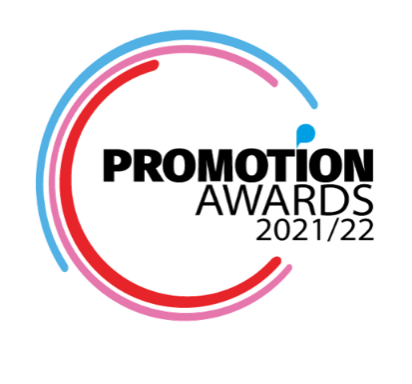 SCHEDA ISCRIZIONE PIATTAFORMA e materiali fotografici da allegare(compilare tutti i campi e rispedire via mail all’indirizzo eventi@promotionmagazine.it)MATERIALI RICHIESTIPresentazione della piattaformaDemo in formato video di presentazione della piattaformaConsigliabile: case dettagliata di utilizzo della piattaformalogo del vendor della piattaforma (e se disponibile della piattaforma) formato png, in alta risoluzioneÈ un’iniziativa dicon il patrocinio di 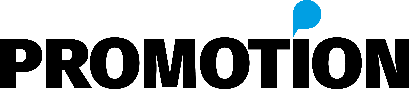 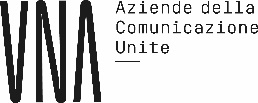 CATEGORIA "TOUCH"1Nome della piattaforma2Tipologia piattaforma (es: piattaforme di marketing automation, loyalty, promozionali, crm…)3Descrizione funzionamento e punti di forza4Touch point per il cliente finale (Mobile, Web, API di integrazione…)5Funzionalità di segmentazione e personalizzazione esperienza cliente finale6Meccaniche gestibili dalla piattaforma (es: instant win, collection, gamification…)7Reporting KPI per il brand8Configurazioni/template pre-configurati per settori verticali9Connettori da/vs piattaforme mercato (Salesforce, Microsoft Dynamics…)10Periodo di rilascio della release iscritta al Premio11Contatto del referente per eventuali comunicazioni